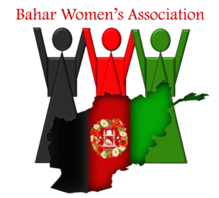 Bahar Women’s Association referral form AName of family/individual requesting support:Summary of the family’s/individual’s socioeconomic circumstances:I am submitting this form because I believe that the individual/family in question would benefit from the services provided by Bahar Women’s Association. I believe that the individuals/family in question would not pose any risk to volunteers or other clients; should they be supported by Bahar Women’s Association.Agree  Organisation name:Signed by:Date signed:Stamp: 